MINISTERIO DE EDUCACIÓN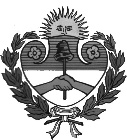 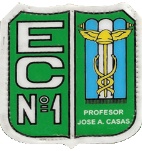 ESCUELA DE COMERCIO Nº 1“PROFESOR JOSE ANTONIO CASAS”Belgrano esquina Alberdi             escueladecomerciocasas@hotmail.com   Tel. 4227357            San Salvador de Jujuy Trabajo practico N ° 10Para todos los terceros años Tema: Sistema de Ecuaciones lineales Antes de ver el tema de sistema de ecuaciones lineales tendremos que estudiar a las  ecuaciones de primer grado con dos  incógnitas tales como: x -  y = 5, este tipo de ecuación admite infinitas soluciones por lo tanto la ecuación dada es indeterminada. Se dice esto porque se puede formar las siguientes soluciones  ;  ;  , y así sucesivamente existen infinitas posibilidades. Nuestro tema es Sistema de Ecuaciones lineales, por ejemplo el siguiente sistema           ;  se llama sistema de dos ecuaciones de primer grado con dos incógnitas a dos ecuaciones de primer grado con dos incógnitas cada una , que deben admitir simultáneamente las mismas solución o raíces. Estas soluciones o raíces comunes a ambas ecuaciones constituyen la solución del sistema. Por lo tanto se indica que dos ecuaciones lineales forman un SISTEMA , abarcándolas con un llave, así por ejemplo   forman un sistema y la unica solución de sistema es :    , a partir de ahora el objetivo es encontrar estas soluciones para ellos existen distintos métodos que nos permiten encontrar la solución, tales como el Método de sustitución, método de igualación , método de reducción por sumas y restas , método determinante y el método gráfico.  Nuestro primer estudio estará basado en el método de igualación y el método gráfico. Método de igualación: Resolver el siguiente sistema  Para resolver el siguiente sistema se deben seguir los siguientes pasos 1°Paso:   Se despeja de la ecuación  y  la misma incógnita preferentemente la incógnita “y”  de las dos ecuaciones, es decir De (1) despejamos “y”                                      De (2) despejamos “y” , Entonces  y = 8  – x   (3 )                                Entonces  y = x – 2  ( 4 ) 2°Paso: Luego igualando (3 ) y( 4)  por consecuencia del carácter transitivo . De ahí el nombre de método de igualación: 3°Paso  Seguidamente se resuelve la ecuación  de primer grado con una incógnita por los procedimientos anteriormente estudiados    4°Paso: Finalmente se reemplaza el  valor obtenido en las ecuaciones (3) o (4)  y así se obtiene el valor de “y”   , entonces   Por lo tanto la solución es:  Método Grafico: Resolver el siguiente sistema  Para resolver el siguiente sistema se deben seguir los siguientes pasos 1°Paso:   Se despeja de la ecuación  y  la misma incógnita preferentemente la incógnita “y”  de las dos ecuaciones, es decir De (1) despejamos “y”                                    De (2) despejamos “y” , Entonces  y = 8  – x   (3 )                              Entonces  y = x – 2  ( 4 ) 2°Paso: Luego confeccionamos una tabla de valores para las ecuaciones  (3 ) y( 4)  3°Paso  Seguidamente confeccionamos un sistema de coordenadas cartesianas ortogonales para representar los pares ordenados obtenidos de dichas tablas 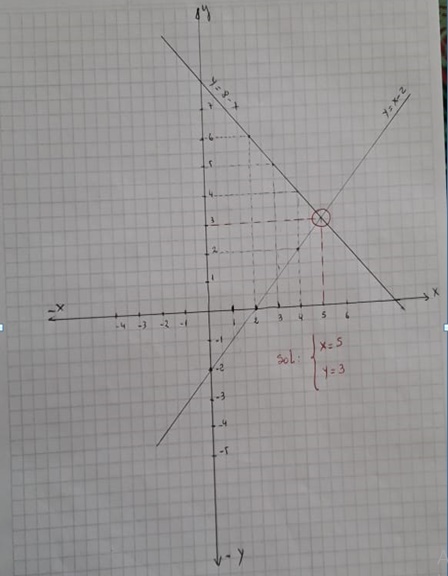 4° Paso: Como podrán observar la solución es la intersección de las dos rectas Por lo tanto la solución es:  Para finalizar la explicación por los dos métodos estudiados se llegó a la misma solución Si abres los dos link te ayudara a entender mejor el tema. https://youtu.be/lTRANviJWEYhttps://youtu.be/dJ18ERwjNb4Ejercicio de aplicación Resolver el siguiente sistema por los dos métodos estudiados Aplica lo que aprendiste desde el inicio hasta lo que viste hasta ahora y resuelve por el método que más te gusto: xy= 8 - x 263544xy= x - 20-22042